Информационная карта участника Каждая таблица оформляется на новом листе.Правильность сведений, представленных в информационной карте, подтверждаю. Подтверждаю согласие на участие в Конкурсе.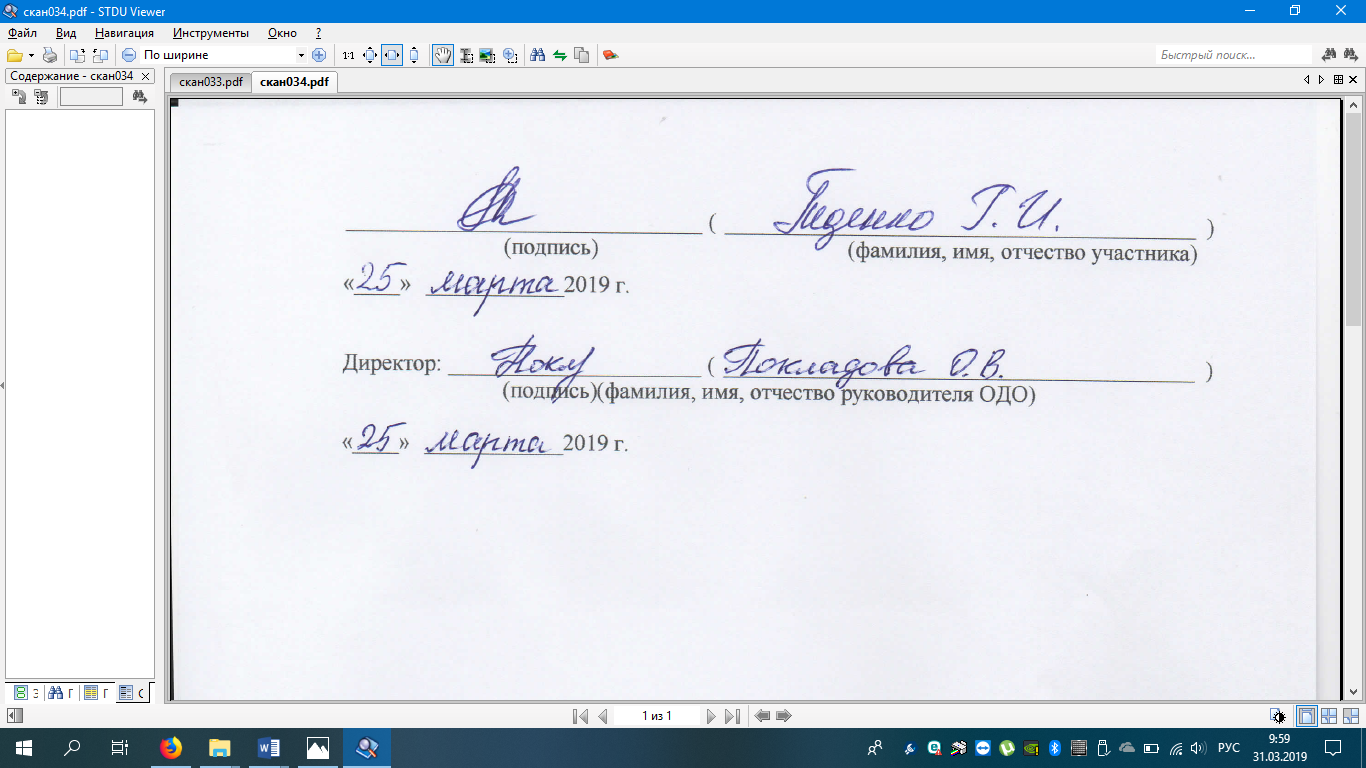 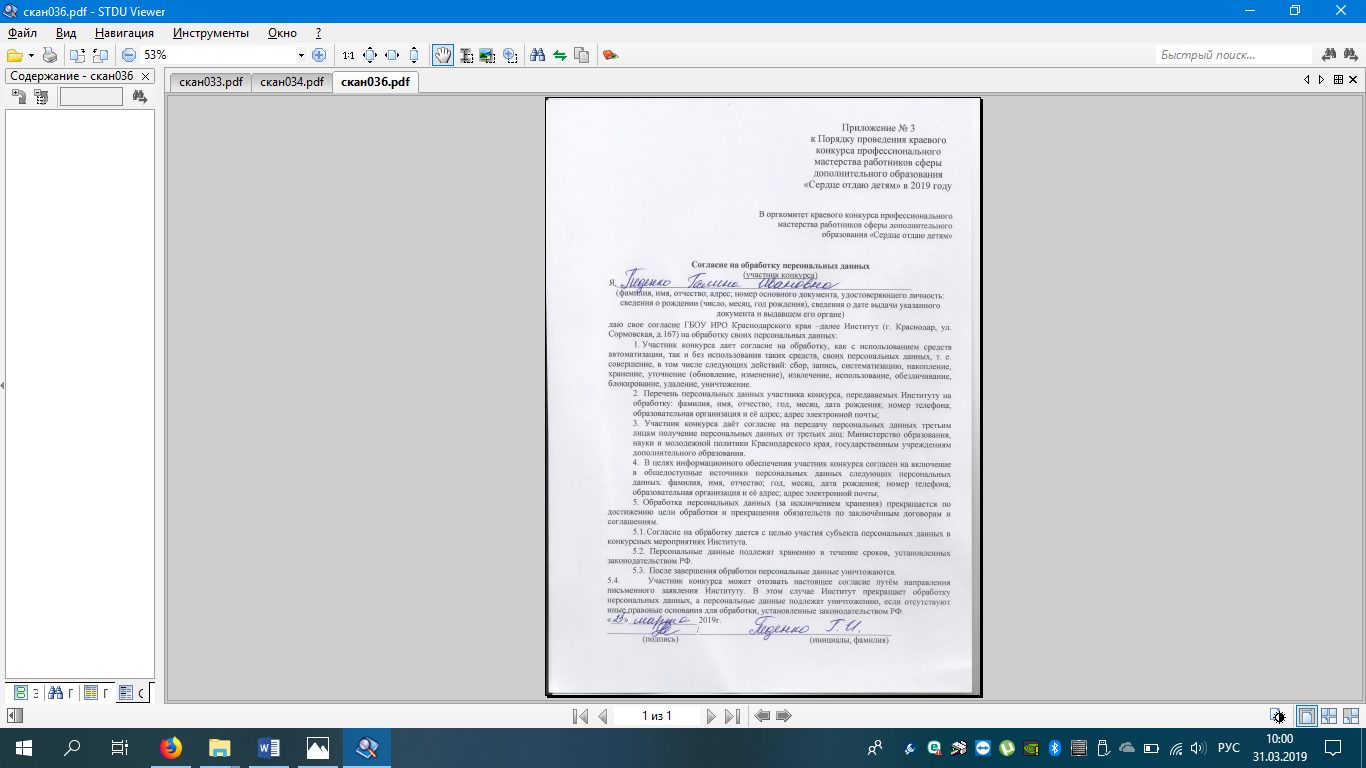 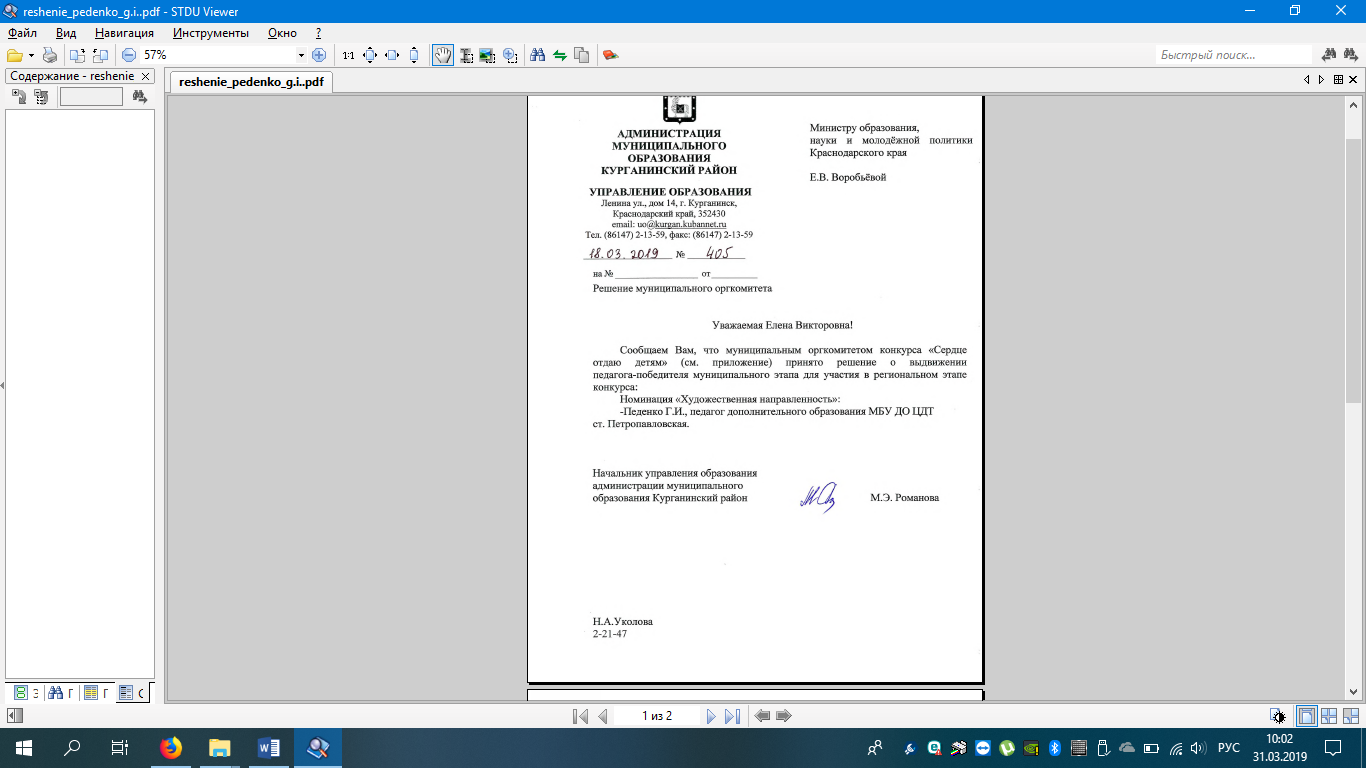 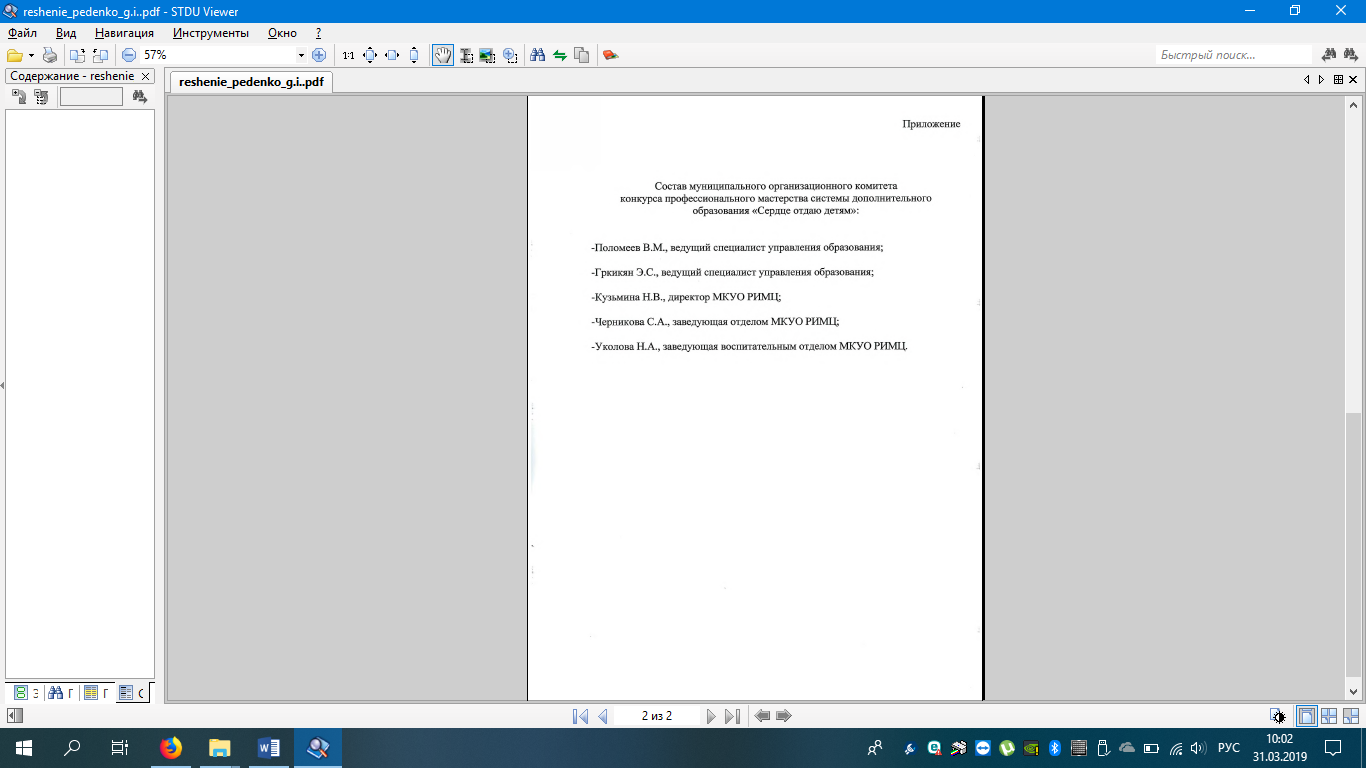 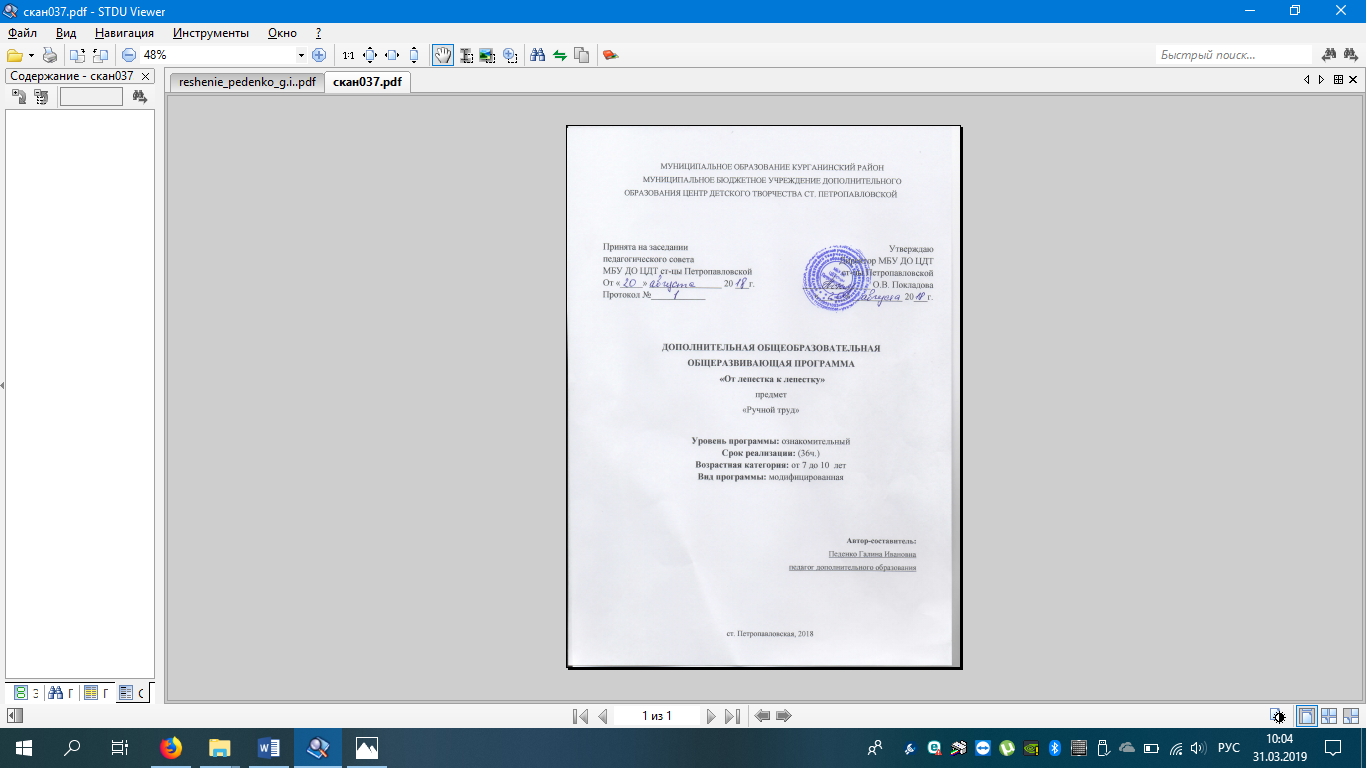 Пояснительная запискаБольшие возможности для обучения и воспитания детей заключены в разных видах декоративно-прикладного искусства. Оно способствует развитию мышления, творческого воображения, художественных способностей школьников и их эстетическому воспитанию. Разнообразие произведений декоративно-прикладного искусства, с которыми знакомятся обучающиеся в процессе учебы, развивают у них эстетическое отношение к действительности. Процесс эстетического познания учащимися произведений декоративно-прикладного искусства на занятиях включает в себя как восприятие произведений, так и практическую работу учащихся. В процессе создания поделок формируется настойчивость, старательность, целеустремленность. Учащимся становится понятна связь между действиями и получением хорошего результата. Формируется ценные навыки обращения с разными материалами и инструментами. По мере освоения разнообразных умений возрастают возможности для реализации детьми своих творческих замыслов в дальнейшем. Развивать творчество детей можно по-разному, в том числе работа с подручными материалами, которая включает в себя различные виды создания образов предметов из ткани, природного и бросового материала. В процессе работы с этими материалами дети познают свойства, возможности их преобразования и использования их в различных композициях. В процессе создания поделок у детей закрепляются знания эталонов и формы цвета, формируются четкие и достаточно полные представления о предметах и явлениях окружающей жизни.Учащиеся учатся сравнивать различные материалы между собой, находить общее и различие, создавать поделки одних и тех же предметов из различных материалов. Создание поделок доставляет ученикам огромное наслаждение, когда они удаются и великое огорчение, если образ не получился. В то же время воспитывается у ребенка стремление добиваться положительного результата. Дети бережно обращаются с изделиями, выполненными своими руками, не ломают их, не позволяют другим испортить поделку.Дополнительная общеобразовательная (общеразвивающая) программа «От лепестка к лепестку» имеет художественную направленность и способствует профессиональному самоопределению учащихся.Актуальность программы. В программу включены различные направления декоративно -прикладного творчества и современные направления «hand made» (ручная работа), которые очень актуальны в настоящее время. Программа направлена на развитие у детей самостоятельных художественных замыслов, которые появляются в процессе работы с различными материалами, причем материал с присущими ему свойствами является отправной точкой для развития художественной идеи.Программа нацелена главным образом на раскрытие и развитие индивидуальных способностей учащихся, а также предусматривает реализацию педагогических, познавательных и творческих задач. В процессе реализации программы «От лепестка к лепестку» у детей формируется целый комплекс умений и навыков. Воспитывается внимательность и аккуратность. Развивается зрительная память и образное мышление, мелкая моторика, а также творческая активность и инициативность. Процесс обучения основан на ручной деятельности.Новизна программы. В настоящее время очень популярным стало прикладное творчество и его современная формулировка -Handmade. Появление новых техник и направлений творчества, изобилие разнообразных материалов, подтолкнуло на написание программы, которая включала бы в себе не одну технику, а разнообразие тем и творческих работ, давая тем самым возможность учащимся попробовать свои силы в разных направлениях. Приобретая новые знания, используя современные технологии, средства, материалы учащиеся получают возможность раскрыть свой потенциал.Педагогическая целесообразность объясняется тем, что особое место в развитии и воспитании детей играют занятия декоративно-прикладного и творческого характера, которые обладают широким спектром воздействия на развитие ребенка, наиболее ярко раскрывает все его универсальные способности.Декоративно-прикладное искусство совершенствуют органы чувств, развивают мышление, умение наблюдать, анализировать, запоминать и способствуют становлению гармонически развитой личности.Это особенно важно в настоящее время, когда мир массовой культуры и влияние улицы давит на неокрепшую психику ребенка. Помочь уберечь ребенка от пагубного влияния помогут творческие занятия, где дети смогут приобщиться к искусству, познать культуру своей страны, а это является основой цивилизованного государства, цель которой – воспитание духовно богатой и социально адаптированной личности.Отличительной особенностью данной общеразвивающей программы является то: - раннее приобщение к декоративно – прикладному творчеству, включение учащегося в личностно – значимую творческую деятельность с целью развития творческих способностей;- учет интересов воспитанников, их потребностей и возможностей через применение личностно – ориентированных технологий, технологий индивидуализации и уровневой дифференциации;- свобода самостоятельной деятельности, в которой учащийся является непосредственным субъектом, что создает наилучшее условия для развития нравственно – волевых качеств;- функция педагога заключается в создании разнообразной предметной среды, обеспечивающей учащемуся выбор деятельности, которая соответствует его интересам и имеет развивающий характер. Адресат программы учащиеся 7-10 лет – очередной возрастной период ребёнка. В этот период в психике ребёнка происходят существенные изменения. К этому возрасту у него уже сформированы определённые житейские понятия, но продолжается процесс перестраивания сложившихся ранее представлений на базе усвоение новых знаний, новых представлений об окружающем мире. Развитие и успешность ребёнка в большей степени будет зависеть не только от получения новых разнообразных знаний, новых сведений, но и от поиска общих закономерностей, и самое главное, от освоения самостоятельных способов добывания этих новых знаний.Психологические исследования детей данного возрастного периода указывают на то, что в 10 летнем возрасте происходит значительное снижение интереса учащихся к учебе и к самому процессу обучения. Уровень программы «От лепестка к лепестку» - ознакомительный. Программа рассчитана на учащихся 7 – 10 лет. Продолжительность обучения 36 часов. Учебная группа состоит из 15 учащихся. После прохождения ознакомительного уровня программы, учащимся будет предложено пройти на базовый уровень обучения декоративно – прикладному творчеству.- 36 часов, 2 раза в неделю, 4 учебных часа.Программа будет успешно реализована при наличии просторного помещения для занятий, необходимого материала и инструментов для работы, дидактических материалов, а также при условии хорошей посещаемости занятий обучающимися.Форма обучения – очная.Программа предусматривает использование групповой, фронтальной (по подгруппам). Индивидуально – групповая форма необходима для создания творческих работ и подготовке обучающихся для участия в конкурсах, выставках.Режим и продолжительность занятий. Занятия продолжительностью 2 часа: 45 мин, 15 мин перемена. 2 раза в неделю. Режим занятий соответствует СанПиН 2.4.5.3172 – 14 (от 04.07.2014 №41):- в кабинете обеспечивается освещённость люминесцентными лампами 300 – 500 лк;- температура воздуха в учебном классе 20 – 22 С;- помещение для занятий ежедневно проветриваются во время перерывов между занятиями и в конце дня;- проводится влажная уборка;- учебные столы и стулья соответствуют возрасту и росту детей.Форма занятий – групповая, индивидуально - групповая. Состав группы 15 человек разной возрастной категории. Состав группы постоянный. Целью программы «От лепестка к лепестку» является: формирование и развитие творческих способностей детей через знакомство с отдельными видами декоративно-прикладного творчества.Задачи программы: образовательные: - ознакомить детей с основами декоративно-прикладного творчества;- способствовать формированию умений и навыков в работе с различными материалами, использованию различных техник и приемов;- способствовать развитию образного мышления, воображения, внимания, потребности доводить начатое до конца;- воспитывать уважительное отношение к ручному труду;- способствовать воспитанию творческого начала, взаимопомощи при выполнении работы, экономного отношения к используемым материалам;развивающие:- развивать  интерес детей к декоративно-прикладному творчеству; способствовать развитию творческого воображения;- развивать образное и пространственное мышление, память, воображение, внимание;- развивать положительные эмоции и волевые качества;- развивать моторику рук, глазомер;воспитательные:- способствовать эстетическому воспитанию обучающихся средствами изобразительного искусства с использованием нетрадиционных способов изображения; - прививать  любовь к красоте природы и бережное отношение к ней;- создать условия для формирования психологически-комфортной атмосферы в детском коллективе на основе творческого сотрудничества.УЧЕБНЫЙ ПЛАНСодержание учебного плана.Вводное занятиеТеория.Техника безопасности с колющими, режущими предметами. Материалы для работы.Практика.Знакомство с различными материалами и их свойства.Работа с бумагой и картономТеория.Изготовление шкатулки из картона. Заготовка шаблонов. Техника паперкфафт. Практика.Изготовление карандаша и ластика а технике паперкрафт. Изготовление шкатулки из картона. Сбор шкатулки и её декор.АппликацияТеория. Обрывная аппликация. Знакомство с данным видом искусства. Просмотр работ в этой технике. Виды объёмно-плоскостных аппликаций.Практика. Приёмы и техника работы. Объёмная аппликация. Изготовление поделки «Осень» в технике обрывной аппликации, разрыв бумаги на кусочки, приклеивание на основу по схеме. Выставка работ.Игрушки из помпоновТеория. Техника создания помпонов. «Колобок» из помпона.Практика. Цыпленок и зайчик из помпонов. Игрушки из помпонов: «Котик и Львенок» Зайчик из помпонов.Работа с природным материаломТеория. Виды природного материала. Практика. Картина с цветами из семян. Аист из различных семечек и круп.ДекупажТеория.Техника декупаж. Практика.Декупаж тарелки. Декупаж кухонной досточки.Итоговое занятие. Выставка работ.Планируемые результаты.Личностные результаты.У обучающихся будут сформированы:•мотивация к обучению;•проявление устойчивого интереса к декоративно-прикладному творчеству, выполнять изделия в различных техниках;•самоопределение.Метапредметные результаты.Регулятивные УУД:•навыки решения художественных задач;•умение организовывать свою деятельность (подготовить своё рабочее место, рационально размещать инструменты и материалы);•планирование (отбирать и выстраивать оптимальную технологическую последовательность реализации собственного или предложенного замысла);•прогнозирование (осуществлять итоговый и пошаговый контроль в своей творческой деятельности);•самооценка (адекватно воспринимать оценку своих работ окружающими). Познавательные УУД:•осуществлять поиск нужной информации для выполнения художественно-творческой задачи с использованием специальной литературы, интернет ресурсов;•создавать мысленный образ;•анализировать задуманные и предлагаемые изделия.Коммуникативные УУД:•учитывать разные мнения и обосновывать собственную позицию;•участвовать в совместной творческой деятельности;•сотрудничать и оказывать взаимопомощь, доброжелательно и уважительно строить своё общение со сверстниками и взрослыми;•формировать собственное мнение и позицию;•продуктивно разрешать конфликты.Предметные результаты:•пользоваться литературой и другими источниками для создания изделия;•поэтапно организовывать и реализовывать идеи по созданию изделия или творческого проекта, используя различные технологии;•представлять продукт своего творчества в разных формах: презентация, творческий проект и др.;•экономно расходовать материалы;•ценить наследие традиционной культуры;•оказывать помощь своим товарища.Календарный учебный график.Условия реализации программы.Для успешной реализации программы педагог должен иметь педагогическое образование, уверенно владеть методом проектов. Требуются знания и умения по моделированию и конструированию. Педагог должен иметь навыки работы на компьютере.-   Помещение для занятий. Площадь помещения:37,3 кв.м. с соблюдением санитарно-гигиенических требований: (освещение, вентиляция, вода, кран для мытия рук и т.п.)- Учебный  кабинет  с оборудованием (учебная доска, учебная мебель);- Оснащение: Стеллажи для хранения детских работ, шкафы для хранения материалов и инструментов, шкафы для хранения образцов моделей, чертежей, технологических карт, схем, медицинская аптечка.-   Дидактический  материал (игры, загадки, ребусы, кроссворды);- Раздаточный  материал  (шаблоны изделий, чертежи,  инструменты, материалы);- Наглядный  материал  (иллюстрации к беседам, коллекции образцов  видов  бумаги,  картона);-   Диагностический  инструментарий (анкеты, тесты: входящие, рубежные, итоговые, карточки  с заданием);-   Схемы, инструкционно – технологические карты;-   Демонстрационные  материалы (образцы работ);-   Разработки  бесед, праздников, конкурсов, экскурсий.Формы аттестации.Формы контроля:По признаку последовательности: текущий, промежуточный, итоговый;По периодичности: эпизодический, периодический;По объекту контроля: обобщающий, фронтальный, тематический, персональный, обзорный.Методы контроля: наблюдение, собеседование, опрос устный, тестирование, зачётные и контрольные упражнения, творческие задания по выполнению моделей, защита проекта.Результативность обучения по программе проводится в виде входного, текущего и итогового контроля, что помогает не только скоординировать последующие темы занятий, но и выявить разноуровневые категории обучающихся. Входной контроль осуществляется в начале учебного года в виде беседы, конкурса, загадок и др., и наблюдения за выполнением простейшей практической работы. Это позволяет выявить обученность детей и готовность их к занятиям в объединении. Текущий контроль проводится в середине учебного года в виде наблюдения за выполнением практического задания и знанием теоретического материала. Это помогает оценить успешность выбранных форм и методов обучения и при необходимости скорректировать их. Итоговый контроль осуществляется в конце учебного года и позволяет определить качество усвоения учащимися образовательной программы, реальную результативность учебного процесса. Для проведения итогового  мониторинга  разработана  диагностическая карта, в  которые внесены показатели уровня знаний, умений и навыков учащихся  объединения  начального технического моделирования. Результативность обучения по программе оценивается по пятибалльной системе: высокий уровень – 5баллов, средний уровень – 3 балла, низкий уровень – 1 балл.В объединении принято различать три уровня освоения образовательной программы:I уровень – высокий (оптимальный)II уровень – средний (достаточный)III уровень – низкий (минимальный)Высокий уровень освоения программы – это тот оптимальный результат, который закладывается в ожидаемые результаты. Высокий уровень освоения программы означает, что ребенок освоил материал в полном объеме, может применять полученные знания, умения, навыки в разных ситуациях, занимает призовые места в конкурсах и соревнованиях.Средний уровень – предполагает освоение программы в достаточном объеме, т.е. самое главное, основное ребенок освоил и может применять полученные знания, умения, навыки в привычной ситуации, в основном самостоятельно или с небольшой помощью педагога. Учащийся стабильно занимается, проявляет устойчивый интерес к занятиям, принимает участие в конкурсах, выставках и соревнованиях.Низкий уровень освоения программы предполагает, что ребенок освоил тот минимум, который позволяет ему применять полученные знания, умения, навыки в привычной ситуации, но в основном с помощью педагога.Проведение мониторинга качества образования  помогает педагогу отслеживать результаты качества обучения через систему мониторинговых наблюдений по образовательной программе, позволяет объективно оценить состояние педагогического мастерства педагога, его потенциальные возможности, определить пути и средства совершенствования учебно-воспитательного процесса в целом. Главные требования при выборе формы– она должна быть понятна детям; отражать реальный уровень их подготовки; не вызывать у них страха и чувства неуверенности, не формировать у учащегося позицию неудачника, не способного достичь определенного успеха.В процессе реализации  программы предусмотрено использование следующих методов обучения: - словесные;- наглядные;- игровые;- практические;- репродуктивные;- проблемно-поисковые;- эвристические;- метод ТРИЗ;- кейс метод;- проектный метод.Формы учебной работы:- занятия ознакомительно-информационного характера;- практические занятия, на которых полученные знания закрепляются выполнением конкретных заданий;- подведение итогов по теме с последующим проведением контрольного задания;- разбор и объяснение ошибок, допущенных при выполнении задания.Приёмы педагогического воздействия:- общеразвивающие упражнения, задания;- игровые упражнения, задания;- повторные упражнения, задания;- соревновательные упражнения, задания;- выставки.Список литературы.Для педагога.Игрушки из бумаги, Издательство Дельта: 1996 – 318 с..Цирулик Н.А., Проснякова Т.Н. Умные руки. – Самара: Корпорация «Федоров», Издательство «Учебная литература», 2003. – 80 с., ил.Бобкова Т.И., Красносельская В.Б., Прудыус Н.Н. Художественное развитие детей 6 - 7 лет. - М.: ТЦ Сфера, 2014.Выгодский Л.С. Воображение и творчество в детском возрасте. - М.: Просвещение, 1999г.Лютова Е. К., Монина Г. Б. Шпаргалка для взрослых: Психокоррекционная работа с гиперактивными, агрессивными, тревожными и аутичными детьми. - М.: Генезис, 2000. - 192с. Малков В.И. Бумажные фантазии. - М.: Просвещение, 2012.Петрова И.М. Объемная аппликация: Учебно-методическое пособие. - СПб: «Детство-пресс», 2000.Садилова Л.А. Поделки из мятой бумаги. - М.: Изд-во «Скрипторий 2003», 2011.Для учащихсяПоделки и украшения своими руками из любых материалов.–Ас,2017 г.3. Воскресенская,А.В. Новогодние елочные игрушки/А.В. Васкресенская//–Эксмо,2017 г.4. Сокур,В. Новогодние елочки. Украшаем дом своими руками/В. Сокур//-Питер,2017 г.Афонькин,С., Афонькина,Е.Все об оригами. От простых фигурок до сложных моделей/С. Афонькин, Е. Афонькина//–Bestiary,2017 г.Неделькина,В.В., Панина,Г.П.Подарки и декор к Пасхе/В.В. Неделькина, Г.П. Панина//–Эксмо,2016 г.Шерстюк, Ю.В. Цветы из гофрированной бумаги/Ю.В. Шерстюк//–Феникс,2016 г. Бойраковска-Пшенёсло, А. Цветы и букеты из гофрированной бумаги/А. Бойраковска-Пшенёсло//-Арт-родник, 2013 г Электронные ресурсы:www.masterclassy.ru Букеты из гофрированной бумаги:www.ped-kopilka.ruwww.mamaschool.ru www.liveinternet.ruwww.snova-prazdnik.ruwww.womanonly.ru www.chudopredki.ru 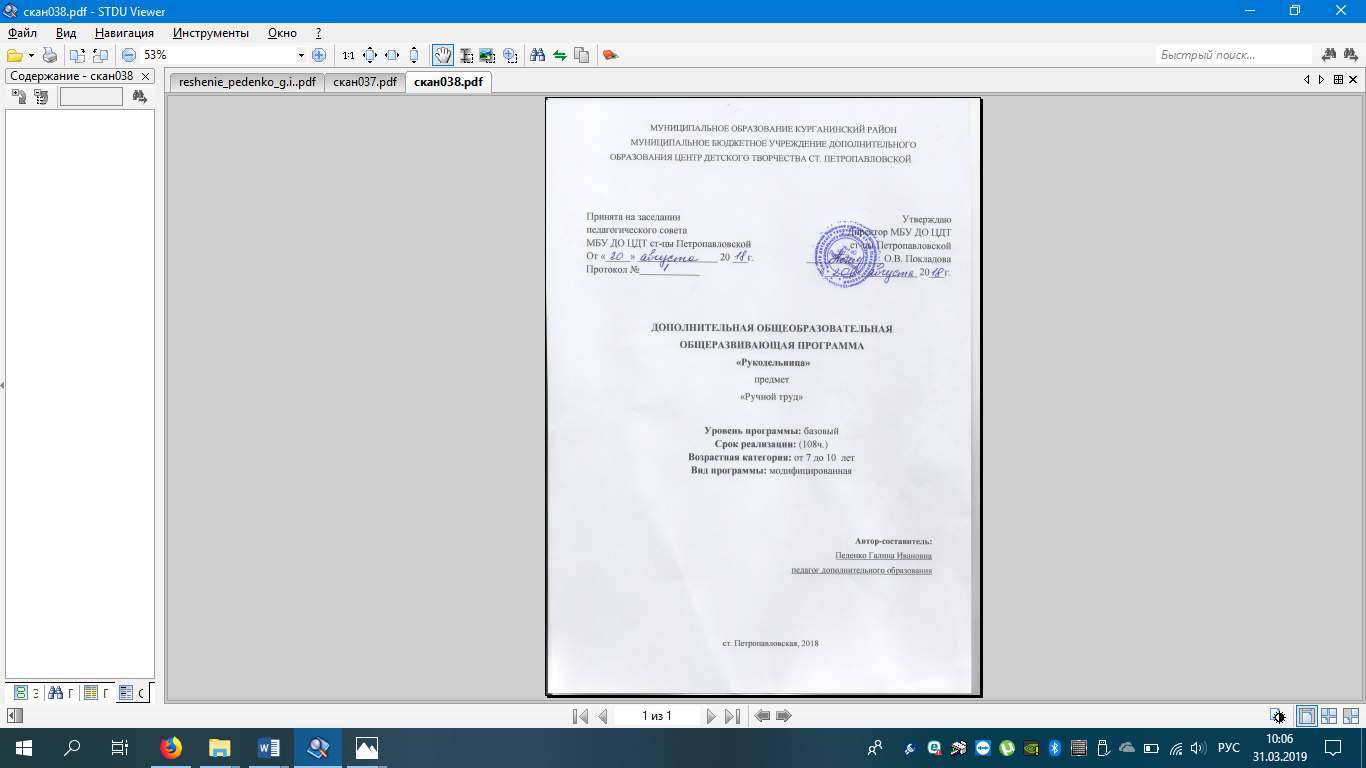 Пояснительная запискаВ последние годы в нашем обществе произошли серьезные изменения в социально экономической жизни, в том числе в области образования. Усложнились социально экономические условия, и на первый план выходит серьезная подготовка детей к будущей взрослой жизни. Сложившиеся условия все больше диктуют необходимость обращение к личности ребенка, развитию его творческих способностей и возможностей, которые дадут ему возможность трудиться и быть счастливым. Глубинные изменения не могли не отразиться на такой чуткой и отзывчивой сфере образования, как дополнительное образование. Именно дополнительное образование является той нишей, где ребенок может реализовать свои потребности и интересы, проявить самостоятельность и ответственность; сформироваться как личность. А индивидуально-личностная основа деятельности Центра позволяет удовлетворять запросы детей, используя их свободное время. Одним из способов самовыражения, создания индивидуального стиля, воплощения замыслов в реальность является декоративно-прикладное творчество. Декоративно-прикладное искусство обогащает творческие стремления детей преобразовывать мир, развивает в детях нестандартность мышления, свободу, индивидуальность, умение всматриваться и наблюдать, а также видеть в реальных предметах декоративно-прикладного искусства новизну и элементы сказочности. 	В процессе создания предметов декоративно-прикладного творчества у учащихся закрепляются знания эталонов формы и цвета, формируются четкие и достаточно полные представления о предметах декоративно-прикладного искусства в жизни. «Эти знания прочны потому, что, как писал Н.Д. Бартрам, «вещь», сделанная самим ребенком соединена с ним живым нервом, и все, что передается его психике по этому пути, будет неизменно живее, интенсивнее, глубже и прочнее». Развитие детского творчества во многом зависит от умения учащихся работать с различными материалами и соответствующими инструментами. Также декоративно-прикладное искусство способствует формированию таких мыслительных операций, как анализ, синтез, сравнение, обобщение. Воспитание любви к Родине является одной из главных задач нравственного и патриотического воспитания. При знакомстве учащихся с произведениями декоративно-прикладного искусства важно знакомить с самобытным творчеством и прикладным искусством разных национальностей. У детей проявляется интерес, а это зарождающееся чувство любви к родному краю, его истории, природе, труду людей. И от нас зависит, будут ли наши дети любить свой край, понимать его, тянуться к нему, поддерживать, уважать и развивать традиции. Дополнительная общеобразовательная общеразвивающая программа «Рукодельница» -  художественной направленности, так как способствует развитию личности ребёнка, его мотивации к познанию, творчеству посредством занятий с бумагой, фоамираном, фольгой и природным материалом и тд. Актуальность дополнительной общеобразовательной общеразвивающей программы «Рукодельница» ,   обусловлена тем, что она направлена на создание условий для творческой самореализации личности ребенка, развитие мотивации к творчеству и познанию. Программа «Рукодельница» являясь прикладной, носит практико-ориентированный характер. Обучение по данной программе способствует адаптации учащихся к постоянно меняющимся социально-экономическим условиям, подготовке к самостоятельной жизни в современном мире, профессиональному самоопределению, соответствует запросам социума на этот вид деятельности, наличием материально-технической и методической базы.Программа актуальна, поскольку предполагает формирование ценностных ориентиров, художественно-эстетической оценки и овладение основами творческой деятельности, даёт возможность каждому учащимуся реально открывать для себя волшебный мир декоративно-прикладного искусства, проявить и реализовать свои творческие способности.Программа разработана с учётом требований к программам дополнительного образования и направлена на удовлетворение индивидуальных образовательных интересов, потребностей и склонностей каждого учащегося. Новизна дополнительной общеразвивающей образовательной  программы «Рукодельница» заключается в том, что программа дает возможность не только изучить различные техники декоративно-прикладного искусства, но и применить их, используя комплексно, при проектировании интерьера, дизайнерского оформления различных вещей, мероприятий.В программе рассмотрены элементы технологий работы с разными материалами, начиная с формирования художественного образа прикладного изделия из материала и заканчивая его представлением на выставках.Педагогическая целесообразность. На нравственное воспитание детей существенное влияние оказывает коллективный характер выполнения работы: дети, создавая каждый свое изделие, вместе составляет общую композицию. В процессе занятий декоративно-прикладного творчества у учащихся воспитываются и нравственно-волевые качества: потребность доводить начатое дело до конца, сосредоточенно и целенаправленно заниматься, преодолевать трудности. При создании коллективных работ у детей воспитываются умение объединяться для общего дела, договариваться о выполнении общей работы, учитывать интересы друг друга, умение действовать согласованно, формируется умение уступать, выполнять свою часть работы самостоятельно, а если понадобиться, помочь другому. Включение учащегося в разные виды художественной деятельности, основанные на материалах декоративно-прикладного искусства, - одно из главных условий полноценного эстетического воспитания учащегося и развития его художественно творческих способностей. Главной задачей педагога является умение заинтересовать детей, зажечь их сердца, развивать в них творческую активность, не навязывая собственных мнений и вкусов. Педагог должен пробудить в ребенке веру в его творческие способности, индивидуальность, неповторимость, веру в то, что творить добро и красоту, приносит людям радость.Отличительные особенности.  Программы «Рукодельница»  отличается от других программ, глубиной изучения отдельных видов декоративно-прикладного творчества. Программа носит вариативный характер, и поэтому модули могут меняться с учётом потребностей и материально-технических возможностей учащихся. Индивидуальный подход в работе с детьми создаёт благоприятные возможности для развития познавательных способностей, активности, склонностей и одарённости каждого обучающегося. Именно индивидуальный подход в обучении даёт возможность раскрыться и утвердиться «трудному», социально незащищенному, болезненному или замкнутому ребёнку.Адресат программы. Возраст детей 7-10 лет – это возраст наиболее активный в становлении социальной личности ребенка. Также это оптимальный период обучения (сенситивный период), когда, как считает Л.С. Выготский, формируются основные новообразования этого возраста – «осознанность» и «произвольность». И, в общем, ведущая форма деятельности этого возраста – это учение. Поэтому программа направлена на то, чтобы через труд, формирование новых эстетических чувств и качеств, приобщить детей к безграничному миру творчества, помочь ребенку, в его социальном становлении, выбирать путь «прекрасного».Основными задачами для успешного развития ребёнка являются:- раскрытие индивидуальных способностей;- развитие продуктивных приемов и навыков учебной работы, «умения учиться»;- формирование мотивов учения, развитие устойчивых познавательных потребностей и интересов;- развитие навыков самоконтроля, самоорганизации и саморегуляции;- становление адекватной самооценки, развитие критичности по отношению к себе и окружающим;- развитие навыков общения со сверстниками, установление прочных дружеских контактов;- усвоение социальных норм, нравственное развитие.Зная все особенности данного возрастного периода, необходимо быть готовым к их проявлению со стороны детей и при этом осознавать, что сам ребёнок испытывает сложности в данном возрасте, так как уже почти вступил на новый возрастной этап, называемый подростковым. Уровень программы «Рукодельница» - базовый. Он предполагает использование и реализацию форм организации материала, которые допускают освоение специализированных знаний, гарантированно обеспечивают трансляцию общей и целостной картины в рамках содержательно-тематического направления программы.Программа рассчитана на учащихся 7 – 10 лет. Продолжительность обучения 108 часов. Учебная группа состоит из 15 учащихся. - 108 часов, 2 раза в неделю, 4 учебных часа.Программа будет успешно реализована при наличии необходимого материала и инструментов для работы, дидактических материалов, а также при условии хорошей посещаемости занятий учащимися.Форма обучения – очная: групповая, познавательное занятие, практическое занятие по отработке определённого умения, самостоятельная деятельность детей, творческие упражнения, игровая форма, конкурсы, выставки. Форма организации учебной работы – коллективная.Режим и продолжительность занятий. Занятия продолжительностью 2 часа: 45 мин, 15 мин перемена. 2 раза в неделю. Режим занятий соответствует СанПиН 2.4.5.3172 – 14 (от 04.07.2014 №41):- в кабинете обеспечивается освещённость люминесцентными лампами 300 – 500 лк;- температура воздуха в учебном классе 20 – 22 С;- помещение для занятий ежедневно проветриваются во время перерывов между занятиями и в конце дня;- проводится влажная уборка;- учебные столы и стулья соответствуют возрасту и росту детей.Форма занятий – групповая. Состав группы 15. Принимаются все желающие, специального отбора нет. Состав группы постоянный. Занятия групповые, индивидуально – групповые, выставки, творческое отчёты, выполнение самостоятельной работы, мастер – класс.Цель дополнительной образовательной общеразвивающей программы «Рукодельница» - формирование у учащихся базовых знаний, умений и навыков в области декоративно – прикладного искусства, формирование у подростающего поколения бережного отношение к культурному наследию.Задачи программы: Личностные задачи.Создать условия воспитания:художественно воспитания средствами традиционной народной и мировой культуры;духовно- нравственных качеств по отношению к окружающим (доброжелательность, чувство товарищества, толерантность и т.д.);проявление творческой активности и самостоятельности;эмоционального благополучия ребенка через увлечение его прикладными видами искусства;передать молодому поколению культурные ценности прошлого, чтобы они стали личностно значимыми. Предметные задачи.Способствовать развитию: творческой активности через индивидуальное раскрытие способностей каждого ребёнка;эстетического восприятия, художественного вкуса, творческого воображения;образного и пространственного мышления, креативности, памяти, внимания;навыков по выполнению работы в команде;положительных эмоций и волевых качеств, умения доводить начатое дело до конца.Метапредметные задачи.Способствовать овладению: знаниями истории и современными направлениями развития декоративно-прикладного творчества;техниками (работа с природным материалом, с тканью, вышивка, изготовление оберегов, выполнение творческих проектов, работа с бумагой, бисером, лепка, вязание, джутовая филигрань) изготовления предметов декоративно- прикладного искусства, навыками работы с инструментами и приспособлениями; технологией обработки различных материалов; системой специальных знаний, умений, навыков, необходимых для творческого самовыражения воспитанников. УЧЕБНЫЙ ПЛАНСодержание учебного плана.Введение в общеобразовательную программу.Теория. Ознакомление детей с программой. Техника безопасности при ручных работах. Презентация «О умельцах России». Инструменты и приспособления, техника безопасности.Практика. Игра «Сплочение коллектива». Применение инструментов и приспособлений по назначению. Игры на знакомство.Работа с бумагой и картономТеория. Что такое кусудами? Беседа «История создания бумаги». Свойства и виды бумаги. Практика. Изделие птицы. Изделие «Объёмный цветок». Объемный цветок «Георгин» из «кулечков». Картина – аппликация «Цветы». Цветок в технике «Кусудами». Картина «Дерево с бабочками». Картина «Сердечки». Картина город из бумаги и картона.ПаперкрафтТеория. Что такое техника паперкрафт? Изготовление яблока в технике паперкрафт. Итоговое занятие. Диагностика.Практика. Изготовление звезд в технике паперкрафт. Изготовление фруктов в технике паперкрафт. Картина в технике паперкрафт. Выставка.Работа с фольгой.Теория. Фольга и ее свойства. Практика. Изготовление насекомых из фольги: муха, паучок, стрекоза, жук. Гроздь винограда из фольги. Цветы ромашки из фольги. Цветы тюльпана из фольги. Составление композиции из цветов.Работа с гофрированной бумагой.Теория. Виды гофрированной бумаги и ее свойства. Практика. Крокус из гофрированной бумаги. Цветок тюльпана из гофрированной бумаги. Цветок ромашки из гофрированной бумаги. Подсолнух из гофрированной бумаги. Заготовка шаблонов. Подсолнух из гофрированной бумаги. Обработка лепестков. Подсолнух из гофрированной бумаги. Изготовление  серединки. Подсолнух из гофрированной бумаги. Сборка цветка. Ромашки из гофрированной бумаги. Заготовка шаблонов. Ромашки из гофрированной бумаги. Обработка лепестков и серединок. Ромашки из гофрированной бумаги. Сборка цветов. Картина ромашковое поле из гофрированной бумаги.Работа с нитками Теория. Виды и свойства ниток. Солнышко из ниток..Практика. Шкатулка «Сердце» из ниток. Игра на внимание «Найди лишнее». Игрушки из помпонов: собачка, панда. Панно из ниток. Зайчик с корзинкой. Панно из ниток. Зайчик с корзинкой.Работа с фоамираном.Теория. Знакомство с материалом фоамиран и его свойствами.  Инструменты для работы с фоамираном. Растяжение, нагревание, придание формы фоамирану.Практика. Изготовление закладки для книги из фоамирана. Магнитик – топиарий из фоамирана. Изготовление простейших цветочков с помощью фигурных дыроколов. Изготовление брошки из фоамирана «Зонтик». Фоторамка из глиттерного фоамирана с простейшими цветами. Обложка для блокнота из фоамирана «Девочка с цветочком». Заготовка шаблонов. Обложка для блокнота из фоамирана «Девочка с цветочком». Обработка и покраска заготовок. Создание обложки для блокнота или дневника «Девочка с цветочком»Итоговые занятия.Теория. Диагностика успешности освоения программы.Практика. Выставка работ и их анализ.Планируемые результаты.При освоении программы отслеживаются три вида результатов: личностный, метапредметный и предметный, что позволяет определить динамическую картину творческого развития обучающихся. Личностные результаты.У обучающегося будут сформированы:- широкая мотивационная основа художественно-творческой деятельности, включающая социальные, учебно-познавательные и внешние мотивы;- интерес к новым видам прикладного творчества, к новым способам самовыражения;- устойчивый познавательный интерес к новым способам исследования технологий и материалов;- адекватное понимания причин успешности/не успешности творческой деятельности;Учащийся получит возможность для формирования:- внутренней позиции обучающегося на уровне понимания необходимости творческой деятельности, как одного из средств самовыражения в социальной жизни;- выраженной познавательной мотивации;- устойчивого интереса к новым способам познания;- адекватного понимания причин успешности/не успешности творческой деятельности.Метапредметные результаты.Обучающийся научится:- принимать и сохранять учебно-творческую задачу;- учитывать выделенные в пособиях этапы работы;- планировать свои действия;- осуществлять итоговый и пошаговый контроль;- адекватно воспринимать оценку учителя;- различать способ и результат действия;- вносить коррективы в действия на основе их оценки и учета сделанных ошибок;- выполнять учебные действия в материале, речи, в уме.Обучающийся получит возможность научиться:- проявлять познавательную инициативу;- самостоятельно учитывать выделенные учителем ориентиры действия в незнакомом материале;- преобразовывать практическую задачу в познавательную;- самостоятельно находить варианты решения творческой задачи.Предметные результаты.Учащиеся смогут:- допускать существование различных точек зрения и различных вариантов выполнения поставленной творческой задачи;- учитывать разные мнения, стремиться к координации при выполнении коллективных работ;- формулировать собственное мнение и позицию;- договариваться, приходить к общему решению;- соблюдать корректность в высказываниях;- задавать вопросы по существу;- использовать речь для регуляции своего действия;- контролировать действия партнера.Обучающийся получит возможность научиться:- учитывать разные мнения и обосновывать свою позицию;- с учетом целей коммуникации достаточно полно и точно передавать партнеру необходимую информацию как ориентир для построения действия;- владеть монологической и диалогической формой речи.- осуществлять взаимный контроль и оказывать партнерам в сотрудничестве необходимую взаимопомощь.Календарный учебный график.Методические обеспечение программы.В работе по программе используются все виды деятельности, развивающие личность: игра, труд, познание, учение, общение, творчество. Для поддержания постоянного интереса учащихся к занятиям в поурочном плане предусматривается частая смена видов деятельности.Каждое спланировано таким образом, чтобы в конце учащийся видел результаты своего труда.Разработаны материалы по темам (беседы, лекции, наглядные пособия, дидактический материал, видеоматериалы, открытое занятие, массовые мероприятия, подборки игр, викторин и др.) в бумажном и электроном виде. Раздаточные материалы, инструкционные, технологические карты, задания, упражнения, образы изделий и т.д.Условия реализации программы.Для успешной реализации программы педагог должен иметь педагогическое образование, уверенно владеть методом проектов. Требуются знания и умения по моделированию и конструированию. Педагог должен иметь навыки работы на компьютере.-   Помещение для занятий. Площадь помещения:37,3 кв.м. с соблюдением санитарно-гигиенических требований: (освещение, вентиляция, вода, кран для мытия рук и т.п.)- Учебный  кабинет  с оборудованием (учебная доска, учебная мебель);- Оснащение: Стеллажи для хранения детских работ, шкафы для хранения материалов и инструментов, шкафы для хранения образцов моделей, чертежей, технологических карт, схем, медицинская аптечка.-   Дидактический  материал (игры, загадки, ребусы, кроссворды);-   Раздаточный  материал  (шаблоны изделий, чертежи,  инструменты, материалы);-  Наглядный  материал  (иллюстрации к беседам, коллекции образцов  видов  бумаги,  картона);-   Диагностический  инструментарий (анкеты, тесты: входящие, рубежные, итоговые, карточки  с заданием);-   Схемы, инструкционно – технологические карты;-   Демонстрационные  материалы (образцы работ);-   Разработки  бесед, праздников, конкурсов, экскурсий.Формы аттестации.Формы контроля.1.По признаку последовательности: текущий, промежуточный, итоговый;2.По периодичности: эпизодический, периодический;3.По объекту контроля: обобщающий, фронтальный, тематический, персональный, обзорный.Методы контроля: наблюдение, собеседование, опрос устный, тестирование, зачётные и контрольные упражнения, творческие задания по выполнению моделей, защита проекта.Результативность обучения по программе проводится в виде входного, текущего и итогового контроля, что помогает не только скоординировать последующие темы занятий, но и выявить разноуровневые категории учащихся. Входной контроль осуществляется в начале учебного года в виде беседы, конкурса, загадок и др., и наблюдения за выполнением простейшей практической работы. Это позволяет выявить обученность учащихся и готовность их к занятиям в объединении. Текущий контроль проводится в середине учебного года в виде наблюдения за выполнением практического задания и знанием теоретического материала. Это помогает оценить успешность выбранных форм и методов обучения и при необходимости скорректировать их. Итоговый контроль осуществляется в конце учебного года и позволяет определить качество усвоения учащимися образовательной программы, реальную результативность учебного процесса. Для проведения итогового  мониторинга  разработана  диагностическая карта, в  которые внесены показатели уровня знаний, умений и навыков учащихся  объединения  начального технического моделирования. Результативность обучения по программе оценивается по пятибалльной системе: высокий уровень – 5баллов, средний уровень – 3 балла, низкий уровень – 1 балл.В объединении принято различать три уровня освоения образовательной программы:I уровень – высокий (оптимальный)II уровень – средний (достаточный)III уровень – низкий (минимальный)Высокий уровень освоения программы – это тот оптимальный результат, который закладывается в ожидаемые результаты. Высокий уровень освоения программы означает, что ребенок освоил материал в полном объеме, может применять полученные знания, умения, навыки в разных ситуациях, занимает призовые места в конкурсах и соревнованиях.Средний уровень – предполагает освоение программы в достаточном объеме, т.е. самое главное, основное ребенок освоил и может применять полученные знания, умения, навыки в привычной ситуации, в основном самостоятельно или с небольшой помощью педагога. Учащийся стабильно занимается, проявляет устойчивый интерес к занятиям, принимает участие в конкурсах, выставках и соревнованиях.Низкий уровень освоения программы предполагает, что ребенок освоил тот минимум, который позволяет ему применять полученные знания, умения, навыки в привычной ситуации, но в основном с помощью педагога.Проведение мониторинга качества образования  помогает педагогу отслеживать результаты качества обучения через систему мониторинговых наблюдений по образовательной программе, позволяет объективно оценить состояние педагогического мастерства педагога, его потенциальные возможности, определить пути и средства совершенствования учебно-воспитательного процесса в целом. Главные требования при выборе формы– она должна быть понятна детям; отражать реальный уровень их подготовки; не вызывать у них страха и чувства неуверенности, не формировать у учащегося позицию неудачника, не способного достичь определенного успеха.В процессе реализации  программы «Рукодельница» предусмотрено использование следующих методов обучения: - словесные (рассказ, беседа, лекция, занятие – диспут и др);- наглядные (демонстрация наглядных пособий, показ педагогам специфических умений, видеоматериалы);- игровые (дидактические, развивающие, познавательные, подвижные, народные игры, ролевые игры);- практические (самостоятельная работа, исследовательская работа);- репродуктивные;- графический (составление схем, работа со схемами, зарисовка эскиза изделий);- проблемный (проблемное изложение материала, анализ истории изучения проблемы, постановка проблемных вопросов, создание проблемных ситуций);- эвристические;- техника ТРИЗ (Теория Решения Изобретательных Задач) (нахождение новых идей, фантазирование;- кейс метод;- проектный метод.Формы учебной работы:- занятия ознакомительно-информационного характера;- практические занятия, на которых полученные знания закрепляются выполнением конкретных заданий;- подведение итогов по теме с последующим проведением контрольного задания;- разбор и объяснение ошибок, допущенных при выполнении задания.Приёмы педагогического воздействия:- общеразвивающие упражнения, задания;- игровые упражнения, задания;- повторные упражнения, задания;- соревновательные упражнения, задания;- выставки.Список литературы для педагогаИгрушки из бумаги, Издательство Дельта: 1996 – 318 с.. Цирулик Н.А., Проснякова Т.Н. Умные руки. – Самара: Корпорация «Федоров», Издательство «Учебная литература», 2003. – 80 с., ил.Гусева Н.А. 365 фенечек из бисера. – М.: Айрис-пресс, 2004. – 208с.+8 с.цветная вклейка, ил.Ликсо Н.л. Цветы из бисера – Минск: Харвест, 2011. – 128 с.: ил.Журнал Бисероплетение от азов к мастерству, № 1-12, 2013.Журнал Вышика бисером, № 1-12, 2013.Найденова А. Бисер. – Ростов н / Д : Издательский Дом «Владис», 2007.Насырева Т.Г. Игрушки и украшения из бисера.–М.: «Издательство Астрель», 2002.Литература, рекомендуемая детямЖурнал «Ксюша» для любителей рукоделия. Издательство «Белорусский Дом печати».Журнал «Лена » рукоделие. ИД «Кон - Лига Пресс».Журнал «Вышиваю крестиком». Издатель ООО «Гейм Лэнд». Журнал «Формула рукоделия». Издатель ООО «Формула рукоделия».Журнал «Ручная работа». Издатель ООО «Медиа Сервис».Журнал «Рукоделие: модно и просто». Издатель ЗАО «Издательство Газетный мир». Керимова, Т. Волшебная цепочка.- М., 1984.Электронные ресурсы:www.masterclassy.ru Участие в Новогоднем представлении 2019 г.  ЦДТ ст. Петропавловской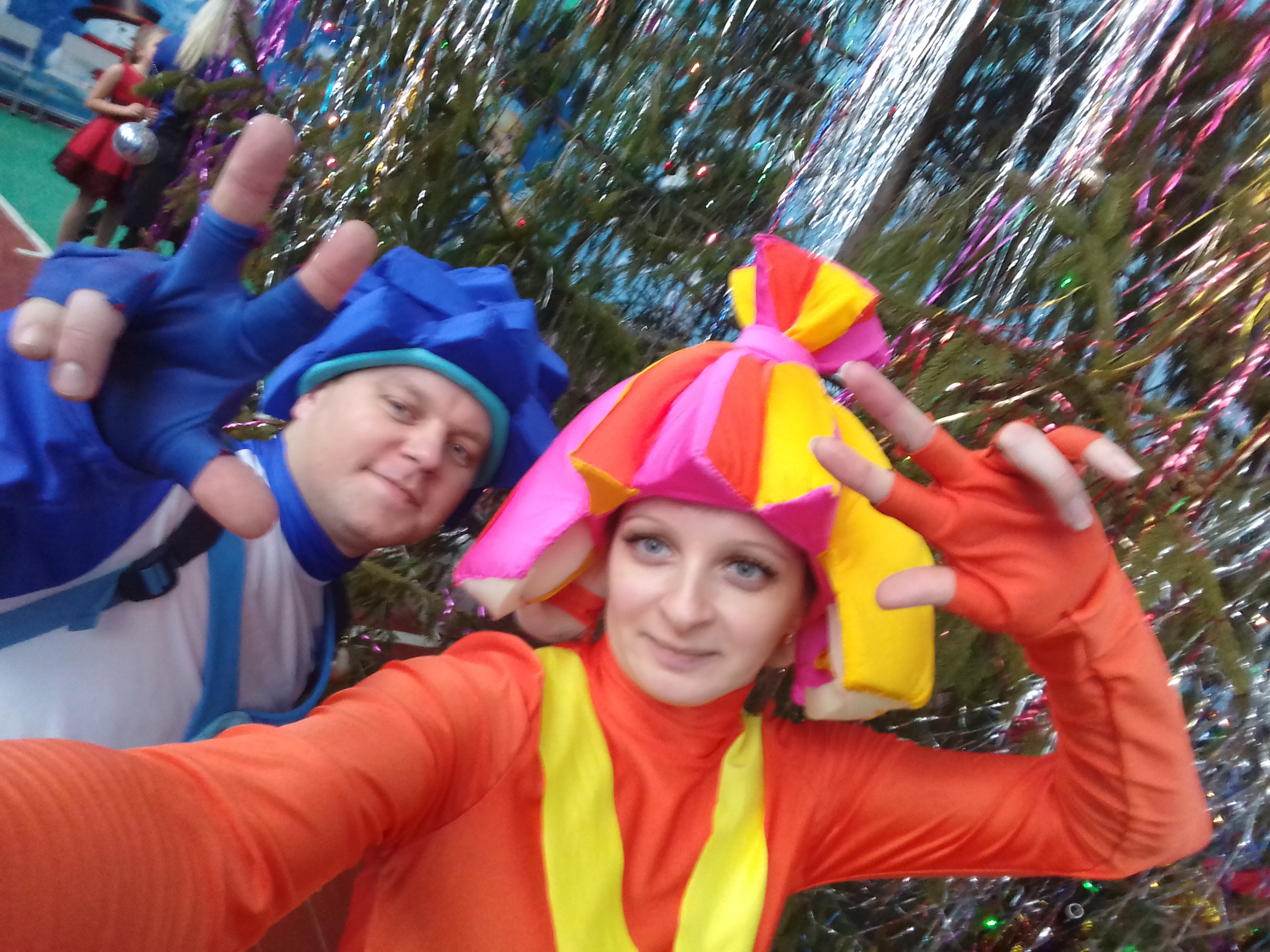 Занятие в объединении «Рукодельница»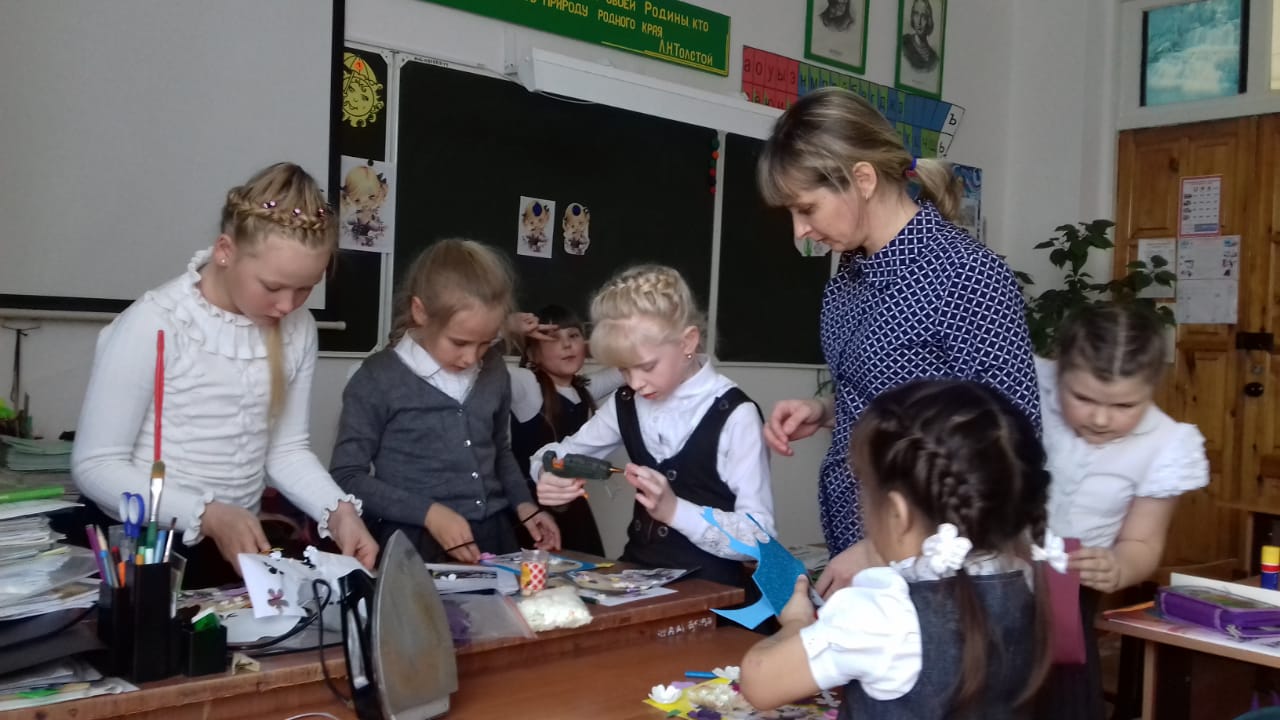 Встреча широкой Масленицы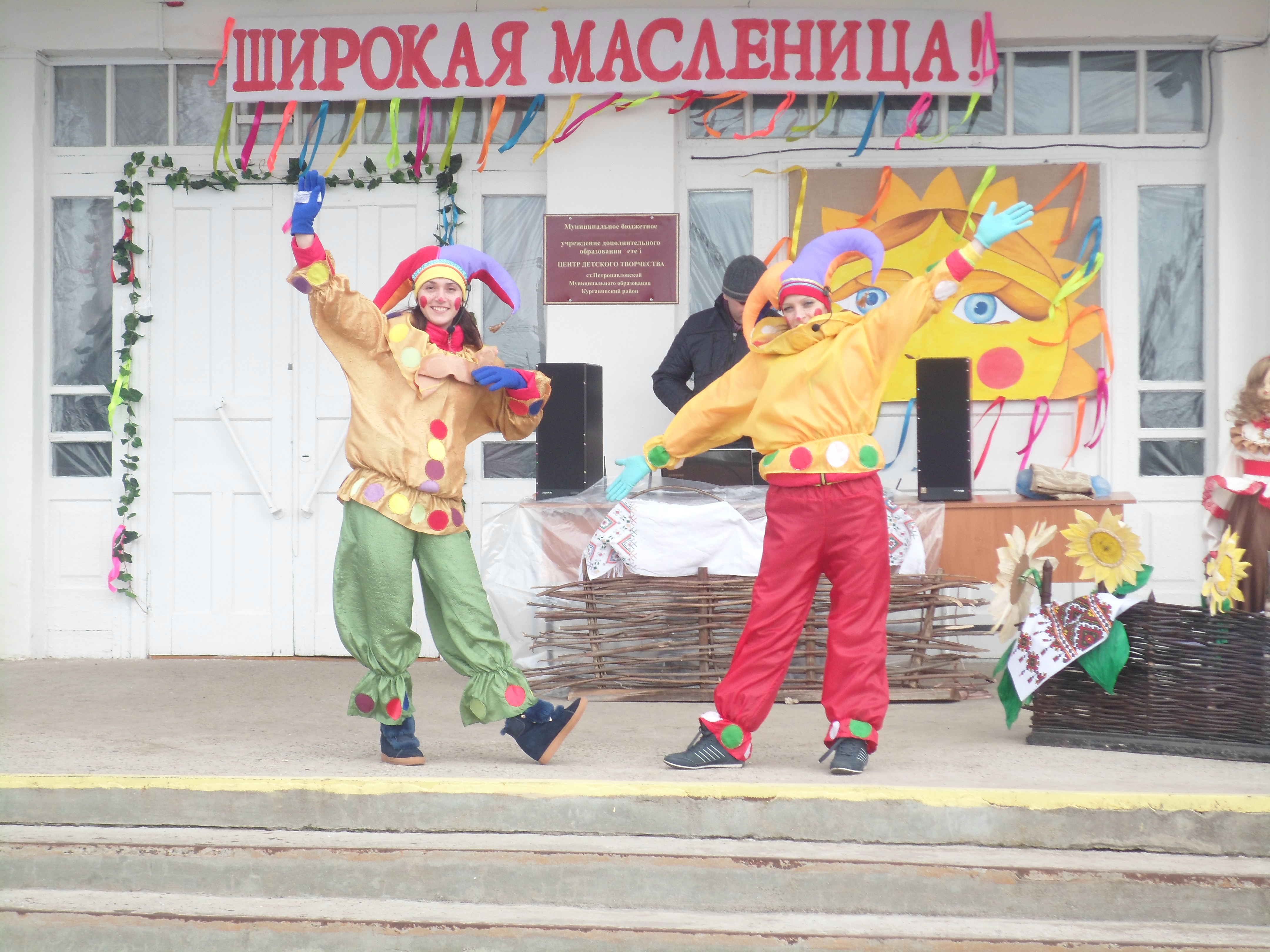 Занятие в группе «Рукодельница»		Участие в педагогическом турслете«Открытка солдату»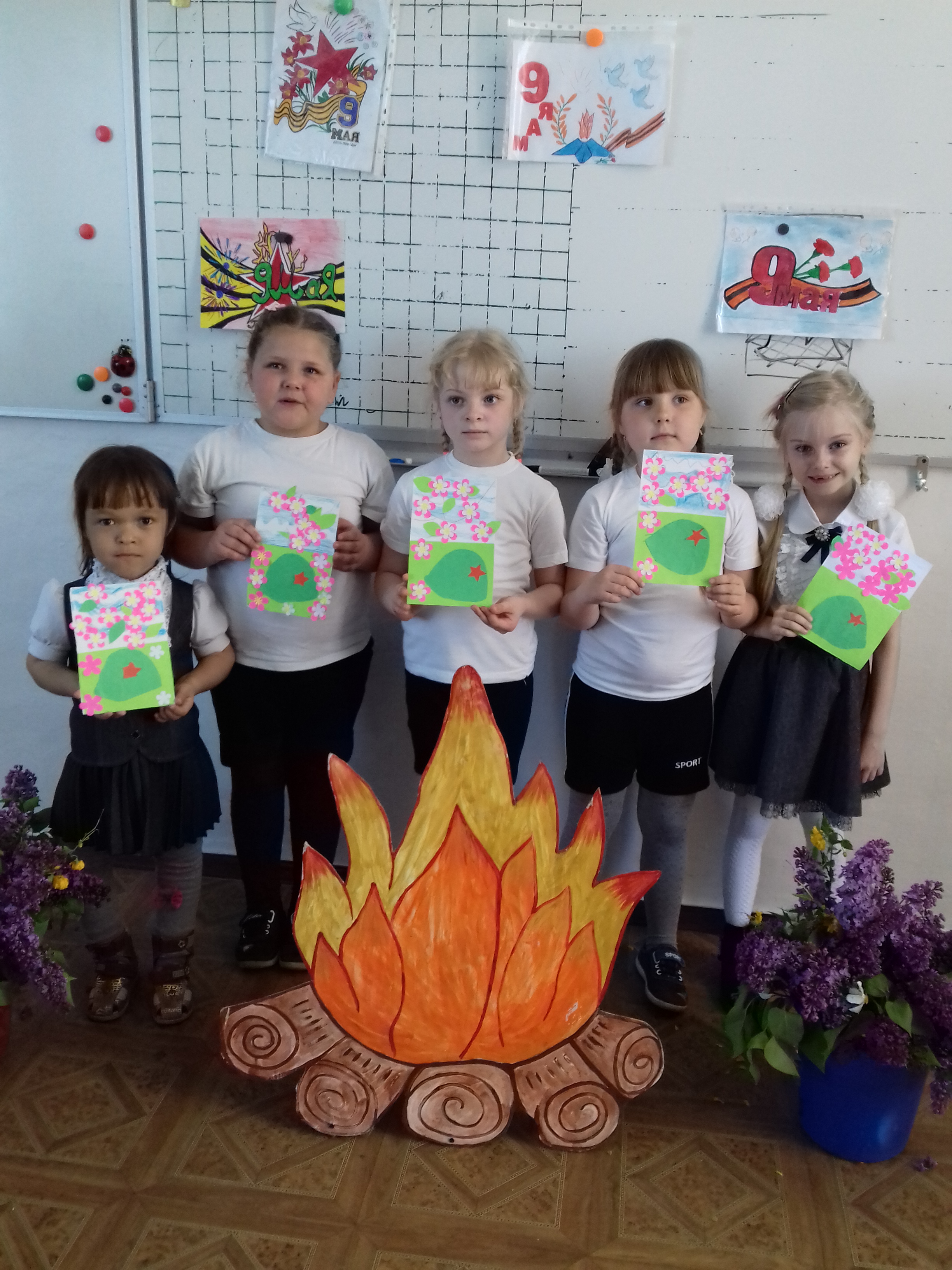 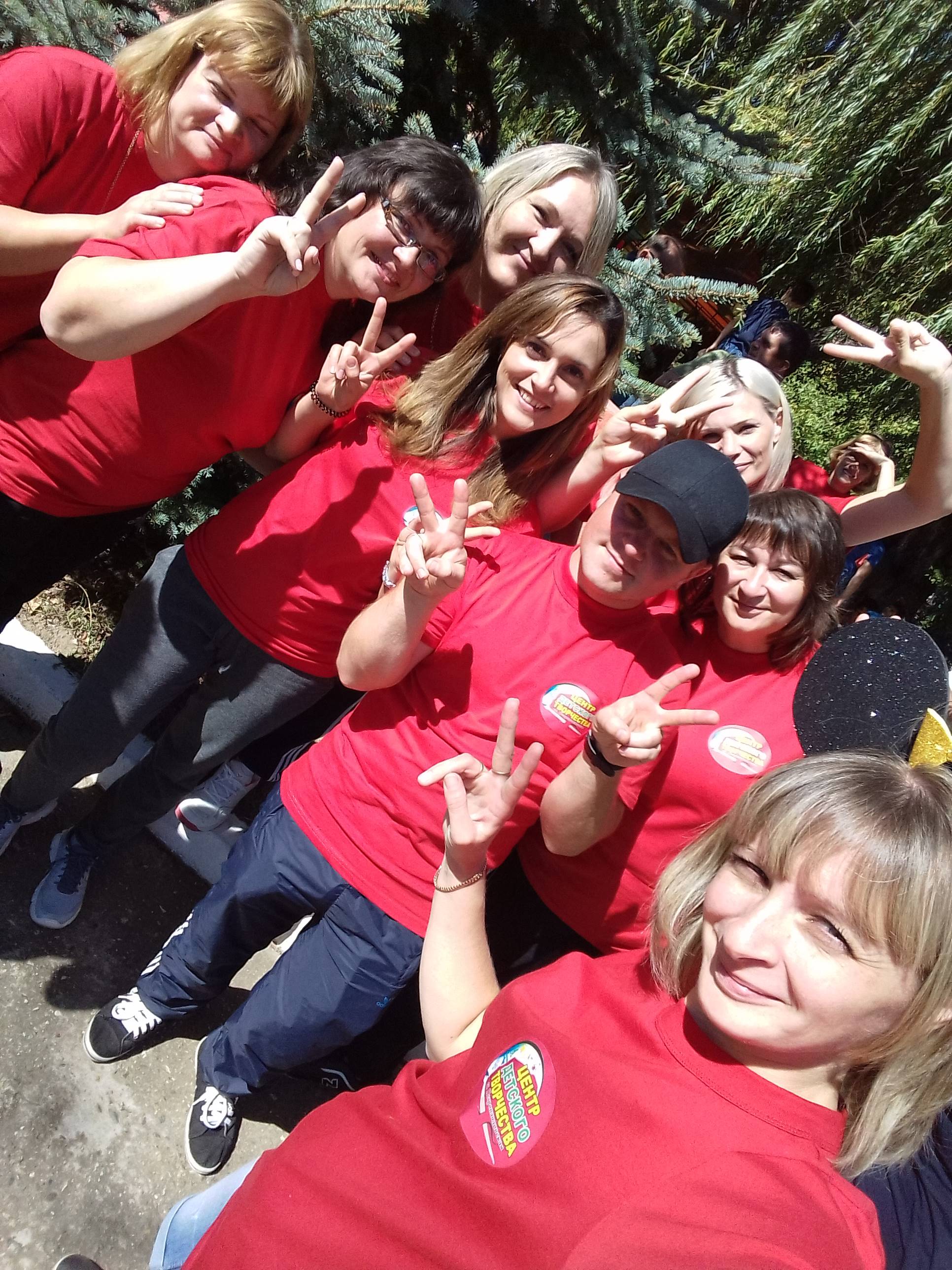 Приложение № 2к Порядку проведения краевогоконкурса профессиональногомастерства работников сферыдополнительного образования«Сердце отдаю детям» в 2019 годуОбщие сведенияОбщие сведенияСубъект Российской ФедерацииКраснодарский крайМуниципальное образованиеКурганинский районНаселённый пунктСтаница ПетропавловскаяФамилияПеденкоИмяГалинаОтчествоИвановнаДата рождения (день, месяц, год) 21.05.1985Место рожденияг.Курганинск2. Работа2. РаботаДолжность (по штатному расписанию) Педагог дополнительного образованияМесто работы (название образовательного учреждения по уставу, адрес, телефон, эл. почта)МБУ ДО ЦДТ ст-цы Петропавловской352402, Краснодарский край, Курганинский район, ст.Петропавловская, ул.Энгельса, 3.
88614762249, petrop.cdt@mail.ruОбщий стаж работыСтаж работы в должности5Послужной список (укажите места вашей работы за последние 5 лет и год поступления)- Преподавательская деятельность по совместительству (укажите, где и в каком качестве)-Педагогический стаж (полных лет на момент заполнения анкеты)1 год 3мес 8 днКвалификационная категория-3. Образование3. ОбразованиеОбразование (укажите название и год окончания учебного заведения, факультет)Высшее (Армавирский государственный педагогический университет, 2009г. «Педагогика и методика начального образования»)Знание языков (укажите каких и степень владения)-Учёная степень (если имеется), название диссертационной работы (работ), соискательство-4. Педагогическое кредо (слоган)4. Педагогическое кредо (слоган)Педагогическое кредо (слоган)«Учить правильно – это учить легко, быстро и интересно. Я лучший учитель до тех пор, пока я интересна себе и детям»5. Общественная деятельность5. Общественная деятельностьПравительственные, отраслевые, общественные и международные награды (укажите название и в скобках год получения награды)-Членство в общероссийском профсоюзе образования (нет/да, год вступления)2013 гЧленство в других общественных организациях (укажите название и год вступления)-Работа в органах государственной власти, муниципалитетах (укажите название, год избрания, назначения, должность) -6. Семья6. СемьяСемейное положение (укажите имя супруга (супруги) и его (её) профессию) Евгений - домохозяинДети (укажите имя и возраст детей)Анастасия 8 лет, Марина 3 года7. Контакты7. КонтактыДомашний адрес(индекс) 352402Рабочий телефон(код) 886147 62 2 49Домашний телефон(код)Мобильный телефон8 900 276 05 01Факс(код)Рабочая электронная почтаpetrop.cdt@mail.ruЛичная электронная почтаlismo4ka2018@gmail.comАдрес личного сайта/блога в Интернетеhttp://Адрес сайта общеобразовательной организации в информационно-телекоммуникационной сети «Интернет» (обязательно)http://cdt-petropavlov.ucoz.ruСтраховое свидетельство пенсионного фонда137-025-997-63Основные публикации*Основные публикации*Основные публикации*Основные публикации*№НазваниеДата публикации, название изданияКлючевая идея (не  более 50 слов на каждую публикацию)1.2.3....9. Авторские образовательные программы, методики и технологии9. Авторские образовательные программы, методики и технологии9. Авторские образовательные программы, методики и технологии9. Авторские образовательные программы, методики и технологии№НазваниеОписание (не более 20 слов о каждой программе, методике, технологии)Результативность (не более 20 слов о каждой программе, методике, технологии)1.2.10. Общие вопросы10. Общие вопросы10. Общие вопросыВаше заветное желание?Открыть свою студию фом флористики и декора.Ваши кумиры в профессии?Константин Ушинский, Василий Жуковский, Антон Семёнович Макаренко Краткое описание опыта работы и сведения о наиболее значимых педагогических успехахРаботаю в системе дополнительного образования с 2013 года, в должности педагога дополнительного образования, по окончании Армавирского педагогического унивирситета.Разработала и реализую дополнительную общеобразовательную общеразвивающую программу художественной направленности «Рукодельница». Участник муниципального профессионального конкурса "Сердце отдаю детям" 2019 год.Победитель регионального конкурса «Сердце отдаю детям» – это….  (продолжите фразу).Это высочайшая награда для педагога.Ваши пожелания организаторам конкурса «Сердце отдаю детям».Найти изюминку в каждом участникеПотребность в размещении в гостинице на время проведения Конкурса (есть/нет)есть11. Заявка на конкурсные задания11. Заявка на конкурсные задания11.1. Заявка на самопрезентацию «Моё педагогическое послание профессиональному сообществу» 11.1. Заявка на самопрезентацию «Моё педагогическое послание профессиональному сообществу» ОборудованиеМультимедийная доска, ноутбук, мышка12.1. Заявка на Презентацию программно-методического комплекта реализуемой программы (дополнительной общеразвивающей или дополнительной предпрофессионально) 12.1. Заявка на Презентацию программно-методического комплекта реализуемой программы (дополнительной общеразвивающей или дополнительной предпрофессионально) ОборудованиеМультимедийная доска, мышка, ноутбук12.2. Заявка на открытое занятие «Ознакомление с новым видом деятельности по дополнительной общеобразовательной программе» 12.2. Заявка на открытое занятие «Ознакомление с новым видом деятельности по дополнительной общеобразовательной программе» Тема«Ознакомление с новым видом деятельности по дополнительной общеобразовательной программе»Возрастная группа (численный состав)7 – 10 лет8-10 человекОборудованиеМультимедийная доска, мышка, ноутбукп/пНазвание раздела, темыКоличество часовКоличество часовКоличество часовФормы аттестации/ контроляп/пНазвание раздела, темыВсегоТеорияПрактикаФормы аттестации/ контроляIВводное занятие413IIРабота с бумагой и картоном624IIIАппликация624ВыставкаIVИгрушки из помпонов817VРабота с природным материалом424ВыставкаVIДекупаж624Итоговое занятие2ВыставкаИТОГО361026№ДатаТема занятияКол – во часовФорма занятияМесто проведенияФорма контроляIВводное занятие41Техника безопасности с колющими, режущими предметами. Материалы для работы. 2Групповая МАОУ СОШ №10 каб 5Теория/практика2Знакомство с различными материалами и их свойства.2Групповая МАОУ СОШ №10 каб 5Теория/практикаIIРабота с бумагой и картоном63Изготовление шкатулки из картона. Заготовка шаблонов.2ГрупповоеМАОУ СОШ №10 каб 5Теория/практика4Изготовление шкатулки из картона. Сбор шкатулки и её декор.2ГрупповоеМАОУ СОШ №10 каб 5Теория/практика5Техника паперкфафт. Изготовление карандаша и ластика а технике паперкрафт.2ГрупповоеМАОУ СОШ №10 каб 5Теория/практикаI I IАппликация66Обрывная аппликация. Знакомство с данным видом искусства. Просмотр работ в этой технике.2ИсследованиеМАОУ СОШ №10 каб 5Теория/практика7Приёмы и техника работы. Объёмная аппликация. Виды объёмно-плоскостных аппликаций.2ПоисковоеМАОУ СОШ №10 каб 5Теория/практика8Изготовление поделки «Осень» в технике обрывной аппликации, разрыв бумаги на кусочки, приклеивание на основу по схеме. 2ГрупповоеМАОУ СОШ №10 каб 5Теория/практика9Выставка работ.2ВыставкаМАОУ СОШ №10 каб 5ВыставкаИгрушки из помпонов810Техника создания помпонов. «Колобок» из помпона.2ИсследованиеМАОУ СОШ №10 каб 5Теория/практика11Цыпленок и зайчик из помпонов.2ГрупповаяМАОУ СОШ №10 каб 5Теория/практика12Игрушки из помпонов: «Котик и Львенок»2ГрупповаяМАОУ СОШ №10 каб 5Теория/практика13Зайчик из помпонов2ГрупповаяМАОУ СОШ №10 каб 5Теория/практикаРабота с природным материалом414Виды природного материала. Аист из различных семечек и круп.2ИсследованиеГрупповаяМАОУ СОШ №10 каб 5Теория/практика15Картина с цветами из семян2ГрупповаяМАОУ СОШ №10 каб 5Теория/практикаДекупаж616Техника декупаж. Декупаж кухонной досточки.2ИследованиеМАОУ СОШ №10 каб 5Теория/практика17Декупаж тарелки.2ГрупповаяМАОУ СОШ №10 каб 5Теория/практика18Итоговое занятие. Выставка работ.2ВыставкаМАОУ СОШ №10 каб 5Выставкап/пНазвание раздела, темыКоличество часовКоличество часовКоличество часовФормы аттестации/ контроляп/пНазвание раздела, темыВсегоТеорияПрактикаФормы аттестации/ контроляIВведение в общеобразовательную программу.413IIРабота с бумагой и картоном16511IIIПаперкрафт16511ВыставкаДиагностикаIVРабота с фольгой.16511VРабота с гофрированной бумагой.22418VIРабота с нитками.12210VIIРабота с фоамираном.18414VIIИтоговые занятия.422ВыставкаДиагностика№ДатаТема занятияКол – во часовФорма занятияМесто проведенияФорма контроляВведение в общеобразовательную программу.41Ознакомление детей с программой. Техника безопасности при ручных работах. Игры на знакомство. Презентация «О умельцах России».2ГрупповаяМАОУ СОШ №10 каб 5Теория/ практика2Инструменты и приспособления, техника безопасности. Игра «Сплочение коллектива». Применение инструментов и приспособлений по назначению.2ГрупповаяМАОУ СОШ №10 каб 5Теория/ практикаРабота с бумагой и картоном163Беседа «История создания бумаги». Изделие птицы.2ГрупповаяМАОУ СОШ №10 каб 5Теория/ практика4Свойства и виды бумаги. Изделие «Объёмный цветок».2ИсследованиеМАОУ СОШ №10 каб 5Теория/ практика5Объемный цветок «Георгин» из «кулечков»2ГрупповаяМАОУ СОШ №10 каб 5Теория/ практика6Картина – аппликация «Цветы».2ГрупповаяМАОУ СОШ №10 каб 5Теория/ практика7Что такое кусудами? Цветок в технике «Кусудами».2ГрупповаяМАОУ СОШ №10 каб 5Теория/ практика8Картина «Дерево с бабочками»2ГрупповаяМАОУ СОШ №10 каб 5Теория/ практика9Картина «Сердечки»2ГрупповаяМАОУ СОШ №10 каб 5Теория/ практика11Картина город из бумаги и картона.2ГрупповаяМАОУ СОШ №10 каб 5Теория/ практикаПаперкрафт1611Что такое техника паперкрафт? Изготовление яблока в технике паперкрафт.2ИсследованиеМАОУ СОШ №10 каб 5Теория/ практика12Изготовление звезд в технике паперкрафт.2ГрупповаяМАОУ СОШ №10 каб 5Теория/ практика13Изготовление фруктов в технике паперкрафт.2ГрупповаяМАОУ СОШ №10 каб 5Теория/ практика14Картина в технике паперкрафт2ГрупповаяМАОУ СОШ №10 каб 5Теория/ практика15Картина в технике паперкрафт2ГрупповаяМАОУ СОШ №10 каб 5Теория/ практика16Картина в технике паперкрафт2ГрупповаяМАОУ СОШ №10 каб 5Теория/ практика17Картина в технике паперкрафт2ГрупповаяМАОУ СОШ №10 каб 5Теория/ практика18Итоговое занятие. Выставка. Диагностика.2ВыставкаМАОУ СОШ №10 каб 5ВыставкаРабота с фольгой.1619Фольга и ее свойства. Изготовление насекомых из фольги: муха, паучок, стрекоза, жук.2ИсследованиеМАОУ СОШ №10 каб 5Теория/ практика20Гроздь винограда из фольги. 2ГрупповаяМАОУ СОШ №10 каб 5Теория/ практика21Цветы ромашки из фольги.2ГрупповаяМАОУ СОШ №10 каб 5Теория/ практика22Цветы тюльпана из фольги.2ГрупповаяМАОУ СОШ №10 каб 5Теория/ практика23Фантазийный цветок из фольги.2ГрупповаяМАОУ СОШ №10 каб 5Теория/ практика24Фантазийный цветок из фольги.2ГрупповаяМАОУ СОШ №10 каб 5Теория/ практика25Фантазийный цветок из фольги.2ГрупповаяМАОУ СОШ №10 каб 5Теория/ практика26Составление композиции из цветов.2ГрупповаяМАОУ СОШ №10 каб 5Теория/ практикаРабота с гофрированной бумагой.2227Виды гофрированной бумаги и ее свойства. Крокус из гофрированной бумаги.2ИсследованиеМАОУ СОШ №10 каб 5Теория/ практика28Цветок тюльпана из гофрированной бумаги. 2ГрупповаяМАОУ СОШ №10 каб 5Теория/ практика29Цветок ромашки из гофрированной бумаги.2ГрупповаяМАОУ СОШ №10 каб 5Теория/ практика30Подсолнух из гофрированной бумаги. Заготовка шаблонов.2ГрупповаяМАОУ СОШ №10 каб 5Теория/ практика31Подсолнух из гофрированной бумаги. Обработка лепестков. 2ГрупповаяМАОУ СОШ №10 каб 5Теория/ практика32Подсолнух из гофрированной бумаги. Изготовление  серединки.2ГрупповаяМАОУ СОШ №10 каб 5Теория/ практика33Подсолнух из гофрированной бумаги. Сборка цветка.2ГрупповаяМАОУ СОШ №10 каб 5Теория/ практика34Ромашки из гофрированной бумаги. Заготовка шаблонов. 2ГрупповаяМАОУ СОШ №10 каб 5Теория/ практика35Ромашки из гофрированной бумаги. Обработка лепестков и серединок.2ГрупповаяМАОУ СОШ №10 каб 5Теория/ практика36Ромашки из гофрированной бумаги. Сборка цветов.2ГрупповаяМАОУ СОШ №10 каб 5Теория/ практика37Картина ромашковое поле из гофрированной бумаги.2ГрупповаяМАОУ СОШ №10 каб 5Теория/ практикаРабота с нитками.1238Вида и свойства ниток. Солнышко из ниток.2ИсследованиеМАОУ СОШ №10 каб 5Теория/ практика39Шкатулка «Сердце» из ниток. Игра на внимание «Найди лишнее»2ГрупповаяМАОУ СОШ №10 каб 5Теория/ практика40Игрушки из помпонов: собачка, панда.2ГрупповаяМАОУ СОШ №10 каб 5Теория/ практика41Панно из ниток. Зайчик с корзинкой.2ГрупповаяМАОУ СОШ №10 каб 5Теория/ практика42Панно из ниток. Зайчик с корзинкой.2ГрупповаяМАОУ СОШ №10 каб 5Теория/ практика43Панно из ниток. Зайчик с корзинкой.2ГрупповаяМАОУ СОШ №10 каб 5Теория/ практикаРабота с фоамираном.1844Знакомство с материалом фоамиран и его свойствами.  2ИсследованиеМАОУ СОШ №10 каб 5Теория/ практика45Инструменты для работы с фоамираном. Растяжение, нагревание, придание формы фоамирану.2ИсследованиеМАОУ СОШ №10 каб 5Теория/ практика46Изготовление закладки для книги из фоамирана.2ИсследованиеМАОУ СОШ №10 каб 5Теория/ практика47Магнитик – топиарий из фоамирана. Изготовление простейших цветочков с помощью фигурных дыроколов.2ГрупповаяМАОУ СОШ №10 каб 5Теория/ практика48Изготовление брошки из фоамирана «Зонтик»2ГрупповаяМАОУ СОШ №10 каб 5Теория/ практика49Фоторамка из глиттерного фоамирана с простейшими цветами.2ГрупповаяМАОУ СОШ №10 каб 5Теория/ практика50Обложка для блокнота из фоамирана «Девочка с цветочком». Заготовка шаблонов.2ГрупповаяМАОУ СОШ №10 каб 5Теория/ практика51Обложка для блокнота из фоамирана «Девочка с цветочком». Обработка и покраска заготовок.2ГрупповаяМАОУ СОШ №10 каб 5Теория/ практика52Создание обложки для блокнота или дневника «Девочка с цветочком»2ГрупповаяМАОУ СОШ №10 каб 5Теория/ практикаИтоговые занятия.453Выставка работ и их анализ.2ВыставкаМАОУ СОШ №10 каб 5Выставка54Диагностика успешности освоения программы.2ДиагностикаМАОУ СОШ №10 каб 5Диагностика